＜ＪＡバンク中央アカデミー＞全国研修のご案内（№1170、№1490）推進行動マネジメント強化研修Ａ・Ｂ～ 現場、ＦＦ年金、融合プログラム導入ＪＡの活動および、その後継となる「推進行動マネジメント強化プログラム」の活動をＪＡに導入するためのスキル・ノウハウを習得する講座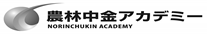 研修の目的ＪＡバンク中期戦略（2019～2021年度）では、組合員・利用者の立場に立った「ライフプランサポートの実践」を目指しています。ライフプランサポート実践における「提案軸での推進」の実現に向けては、お客さまとの信頼関係をベースに、お客さま情報を収集し、お客さま理解と多様な商品知識に基づき、ニーズ喚起・提案につなげていくことが必要です。本研修は、情報獲得・ニーズ喚起・提案などの取組みやＰＤＣＡサイクルの実践方法等のノウハウの習得を目的としております。研修内容本研修では、①本プログラムの活動（情報獲得会議、提案会議、窓口提案行動徹底ミーティング、日次ＰＤＣＡ施策、顧客視点営業面談等）、②県域サポーターのＪＡ支援において必要な知識・ノウハウを習得していただきます。関係者の声研修講師紹介研修日程（予定）（A班、B班）※進行状況により時間配分等変更の可能性があります。募集定員　　　定員　各班２４名　応募人数が定員を上回った場合は、受講をお断りする場合がありますので、予めご承知おきください。　正式なご案内は、事務の都合上、3週間前頃の送付となります。研修実施日(Ａ班) 2021年  6月9日（水）9:30 ～ 11日（金）17:00（オンライン研修）（Ｂ班）2021年 10月4日（月）9:00 ～  6日（水）16:40（集合研修）＜ 集合日時　 2021年10月3日（日）　21：00 ＞（１）研修会場　農林中央金庫品川研修センター（住所）東京都港区港南２－１０－１３（電話）０３－６７５８－３１７０（２）宿泊場所　　　農林中央金庫品川研修センター※　宿泊人数の関係で近隣ホテル等での宿泊となる場合がありますので、予めご承知おきください。参加費用（予定）　　　　　　　　　　　　　　　　　　　（消費税込）　　※宿泊代には前泊分を含みますが、前泊の夕飯は準備しておりません。オンライン研修の受講端末等について（A班）農林中央金庫が配付したiPad端末から受講してください。農林中央金庫から配付されたiPad端末が確保できない場合や所属団体に端末が配付されていない場合は、インターネットに接続できる自組織等の通信環境と端末(パソコン、タブレット等)により受講して下さい。通信環境の良い場所で受講してください。通信速度は以下のサイトで測定できます。 (参考)　USENのスピードテストサイト⇒https://speedtest.gate02.ne.jp/　　　上記サイトの判定結果のうち「Web会議」が「快適」だと比較的安定します。農林中央金庫が配布したiPadでは上記サイトにアクセスできません。ドコモ回線を利用しているスマホ等を利用して測定してください。事情により受講端末の準備等が難しい場合は弊社にて受講セット（タブレット＋モバイルルーター）を貸与することが可能ですが（有償）、個別対応となるため必要な方は弊社照会先にご連絡のうえ、貸与条件等をご確認ください。申込み方法等（期日：4月30日（金））受講決定通知はメールで送付させていただきます。以上セッション名内容講師【１日目】【１日目】【１日目】【１日目】99:30121317（9：00から接続対応）99:30121317＜開講＞99:30121317○研修概要・プログラム主旨説明（講義、演習）外部講師99:30121317○情報獲得会議（講義、演習）外部講師99:30121317（17：00終了予定）（講義、演習）【２日目】【２日目】【２日目】【２日目】9:30121317○情報獲得会議（つづき）○提案会議（講義、演習）外部講師9:30121317〇日次ＰＤＣＡ施策○窓口提案行動徹底ミーティング○顧客誘引施策○ニーズ喚起資材（講義、演習）外部講師9:30121317（17：00終了予定）【３日目】【３日目】【３日目】【３日目】9:301213 1617○連絡ノート○顧客視点営業面談（講義、演習）外部講師9:301213 1617つづき○研修のまとめ（講義、演習）外部講師（アンケート記入）9:301213 1617（17：00終了予定）金額備考受講料４２,７９０円教材費を含みます宿泊代３,０００円Ａ班は不要です。食事代６,０００円Ａ班は不要です。合計５１,７９０円お申込み申込方法信農連・１ＪＡ県ＪＡ「研修申込・履歴管理システム」によりお申込みください。農林中金本支店N-Styleより農林中金系統人材開発部へお申込みください。